ÜV_ „Die chemische Lupe“Einige Stoffe, die dir vielleicht aus dem Alltag bekannt sind, werden unter die „chemische Lupe“ gelegt. Vergleiche die „Lupenbilder“.Was wird im Modell in Bezug zur Wirklichkeit richtig dargestellt und was falsch? Begründe deine Entscheidung.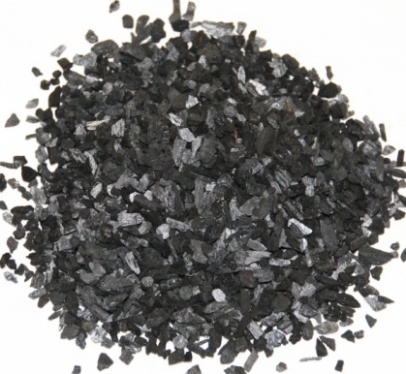 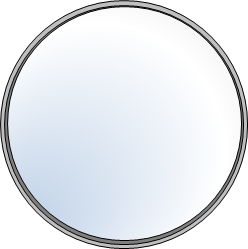 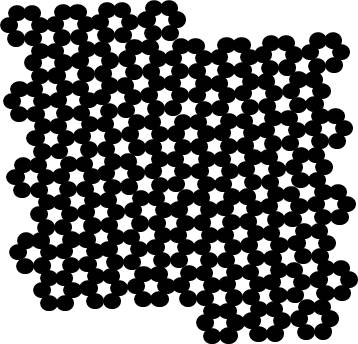 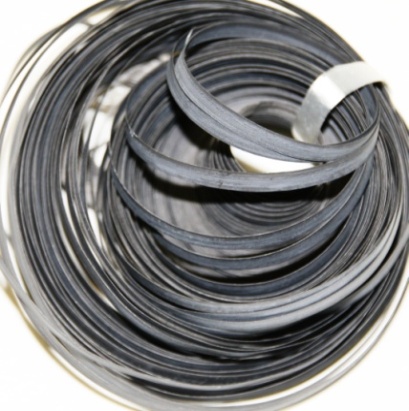 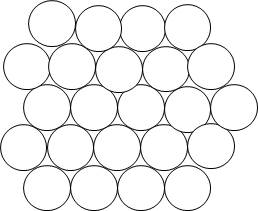 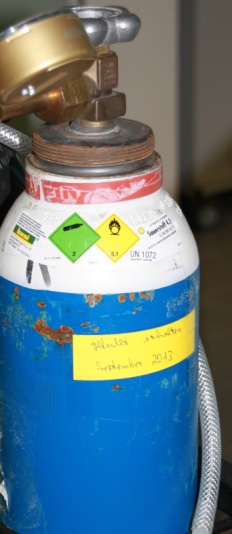 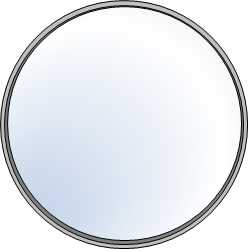 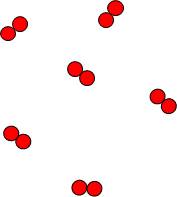 Kohlenstoff (Graphit)MagnesiumSauerstoffNach unserem bisherigen Kenntnisstand über Atome und Modelle gilt:Entspricht 
der 
WirklichkeitEntspricht 
nicht der 
WirklichkeitSauerstoffatome sind rot.XElemente sind aus kugelförmigen Atomen aufgebaut.XDie Atome eines Elements sind alle gleich.XDas Magnesiumatom ist von diesen Beispielen am größten.XKohlenstoff- und Magnesiumatome unterscheiden sich in ihrer Farbe.XAtome haben einen Durchmesser von 0,6 bis 3,2 cm.XAtome bestehen aus Zellstoff.X